12+МБУК ВР «МЦБ» им. М. В. НаумоваДобровольский отдел«Трагик на все времена»рекомендательный список(к 455-летию со дня рождения английского поэта и драматургаУ. Шекспира. В рамках проекта «Литературная палитра»)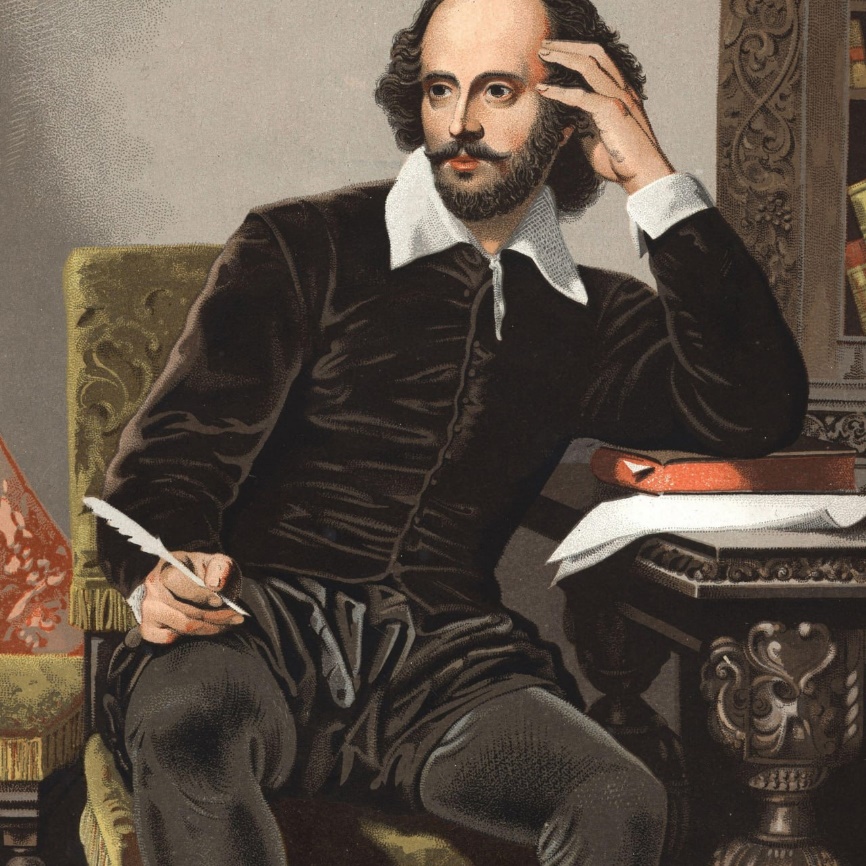 Подготовила:главный библиотекарьДобровольского отделаПенькова Е. Н.п. Солнечный2024г.- Аникст, А. А. Шекспир: ремесло драматурга / А. А. Аникст. – М.: Сов. писатель, 1974. – 608 с.- Барг, М. А. Шекспир и история / М. А. Барг. - 2 е изд., доп. – М.: Наука, 1979. – 214 с.- Браун, Айвор. Женщины в жизни Шекспира / [Текст]: пер. с англ. Л. А. Игоревского / Айвор Браун. - М.: Центрполиграф, 2002. - 335 с.- Всемирная история [Текст]: научное издание / глав. ред. Е. М. Жуков; Академия наук СССР; Институт истории; Институт востоковедения; Институт китаеведения; Институт славяноведения; Институт этнографии. - М.: Издательство социально-экономической литературы, 1955 - 1983. Т. IV / отв. ред. М. М. Смирина. - 1958. - 823 с.- Гилилов, И. М. Игра об Уильяме Шекспире или Тайна Великого Феникса. [Текст]: 2-е изд., испр. и доп. / И. М. Гилилов. - М.: Международные отношения, 2001. - 512 с.- Гражданская, З. Т. От Шекспира до Шоу [Текст]: книга для учащихся / З. Т.Гражданская. - 2-е изд., дораб. - М.: Просвещение, 1992. - 191 с.: ил.- Дубашинский, И. А. Вильям Шекспир: очерк творчества / И. А. Дубашинский. – М.: Просвещение, 1978. – 144 с.- История западноевропейской литературы. Средние века и Возрождение [Текст]:учебник для филол. спец. вузов / М. П. Алексеев, В. М. Жирмунский, С. С. Мокульский, А. А. Смирнов. - 5-е изд., испр. и доп. - М. : Высш. шк. ; [Б. м.] : Академия, 2000. - 462 с. : ил.- Литература [Текст] : методические рекомендации. 7 класс / ред. В. Г. Маранцман.- М.: Просвещение, 2011. - 287 с. - (Академический школьный учебник).- Вильям Шекспир. К четырехсотлетию со дня рождения. 1564 - 1964 [Текст] :исследования и материалы / ред. Ю. Ф. Шведов. - М. : Наука, 1964. - 490 с.- Пинский, Л. И. Шекспир / Л. И. Пинский. – М. : Художеств. лит., 1971. – 606 с.- Повесть о Гамлете (по У. Шекспиру) на английском языке [Текст] : книга для чтения / сост. В. Н. Дубошин. - М. : Высшая школа, 1973. - 120 с. - (Учебная серия для начального чтения).- Шайтанов, И. О. Зарубежная литература. Средние века. Эпоха Возрождения. 10-11 кл [Текст] : метод. советы / И. О. Шайтанов, О. В. Афанасьева. - М. : Просвещение, 1999. - 175.- Шекспир в меняющемся мире [Текст] : сборник статей / ред. Ю. Ф. Шведова. - М. :Прогресс, 1966. - 382 с.- Шекспир в мировой литературе [Текст] : сборник статей / ред. Б. Реизов. - М. ; Л. :Худож. лит., 1964. - 383 с.- Шекспировская энциклопедия. [Текст] : под ред. Стэнли Уэллса / пер. с англ. - М. :Радуга, 2002. - 272 с.- Шекспировские чтения. 2006 [Текст] : сб. / гл. ред. А. В. Бартошевич, отв. ред., сост. И.С. Приходько. - М. : Наука, 2011. – 469 с.- Шекспировские чтения. 1993[Текст] : сб. – М. : Наука, 1993. – 270 с.- Шенбаум, С. А. Шекспир / С. А. Шенбаум. – М. : Прогресс, 1985. – 432с.- Холлидей, Ф. Я. Шекспир и его мир / Ф. Я. Холлидей. – М. : Радуга, 1986. - 168с.Эти и многие другие книгиждут вас в нашей библиотеке!Желаем вам интересного чтения!